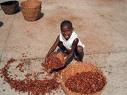 Name:Date:Period:Class:Value Added-every time someone takes a product like cacao and does something to it, this adds value to the product and allows a whole new group of people to profit from it.Profit-how much this group of people makes from what they do or (worth-cost=profit)Worth-how much someone could sell the product for at this pointCost-how much it cost to complete the processStation 1:  Cacao trees grow in __________________areas such as South America, Asia, Africa, South Pacific Islands, Indonesia, and the Caribbean.Farmers must let the trees grow for ____________________ before they produce their first pods.The beans are allowed to dry in shallow boxes for __________________ before shipping.Station 2:  This station deals mostly with what theme in geography?____________ are used on the mainland to get the beans to and from the ports.Usually the cocoa beans are shipped along with other  __________________.Looking at the picture, can you tell what vessels they put the beans in before they ship them?After Cacao has been shipped to a location, how much could someone sell it for?Station 3:  The U.S. customs office brings in more money than any other government agency except the ___________!!!What is the basic responsibility of a customs officer?If the value added for station 3 was $0.05 instead $0.03 how would that change the profit?Station 4:What do they label on the burlap sacks with when they arrive at the factory?What two things does roasting release from the beans?Chocolate liqueur is the basis of all chocolate _______________.Seeds lose much of their moisture and turn a deep brown color similar to _______________________.Station 5:  A warehouse is                                             						         .A warehouse serves as a _________________ center by supplying goods to the various retailers.If you were going to start a business, do you think owning a warehouse would be a profitable business?  Please explain why or why not.Station 6:  The grocer records the amount of chocolate received for _______________.A grocery store is a ____________________ because it sells goods in small quantities directly to people.Of all the processes, why do you think grocers make the most profit?